Publicado en Madrid el 23/02/2021 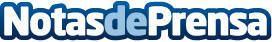 Smileat alcanza el break-even y sigue creciendo a pesar de la pandemiaLa empresa española de alimentación infantil ecológica Smileat ha crecido un 14% en el año en que su categoría baja debido a la pandemia. En 2020 la compañía ha presentado nuevos productos como CA-CHI-TOS y tiene previsto seguir ampliando sus líneas de negocioDatos de contacto:Esther Gago917 02 40 96Nota de prensa publicada en: https://www.notasdeprensa.es/smileat-alcanza-el-break-even-y-sigue Categorias: Infantil Emprendedores Consumo Ocio para niños http://www.notasdeprensa.es